PHỤ LỤC 01CÁC CƠ QUAN, ĐƠN VỊ ĐĂNG KÝ XE Ô TÔ TẠI CỤC CẢNH SÁT GIAO THÔNG
(Ban hành kèm theo Thông tư số 58/2020/TT-BCA ngày 16/6/2020 của Bộ Công an)PHỤ LỤC SỐ 02KÝ HIỆU BIỂN SỐ XE Ô TÔ - MÔ TÔ TRONG NƯỚC
(Ban hành kèm theo Thông tư số 58/2020/TT-BCA ngày 16/6/2020 của Bộ Công an)PHỤ LỤC SỐ 03KÝ HIỆU BIỂN SỐ XE Ô TÔ, MÔ TÔ CỦA TỔ CHỨC, CÁ NHÂN NƯỚC NGOÀI
(Ban hành kèm theo Thông tư số 58/2020/TT-BCA ngày 16/6/2020 của Bộ trưởng Bộ Công an)PHỤ LỤC SỐ 04QUY ĐỊNH KÍCH THƯỚC CỦA BIỂN SỐ, CHỮ VÀ SỐ TRÊN BIỂN SỐ Ô TÔ, MÔ TÔ, MÁY KÉO, XE MÁY ĐIỆN, RƠ MOÓC, SƠMI RƠMOÓC CỦA TỔ CHỨC, CÁ NHÂN TRONG NƯỚC VÀ NƯỚC NGOÀI
(Ban hành kèm theo Thông tư số 58/2020/TT-BCA Ngày 16/6/2020 của Bộ trưởng Bộ Công an)1. Biển số ô tô, rơ moóc, sơmi rơmoóc trong nước (kể cả xe có kết cấu tương tự sản xuất lắp ráp trong nước)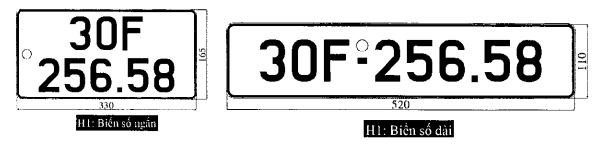 1.1. Cách bố trí chữ và số trên biển số:Biển số gồm các nhóm chữ và số sắp xếp cụ thể như sau:- Toàn bộ các dãy chữ, số được bố trí cân đối giữa biển số.- Hai số đầu là ký hiệu địa phương đăng ký xe (theo phụ lục 02 ban hành kèm theo Thông tư số 58/2020/TT-BCA ngày 16/6/2020) và sê ri đăng ký được quy định tại Điều 25 Thông tư số 58/2020/TT-BCA ngày 16/6/2020.- Nhóm số thứ hai là thứ tự xe đăng ký gồm 05 chữ số tự nhiên, từ 000.01 đến 999.99.Ví dụ: Trên biển số hình vẽ H1 thể hiện:+ 30 là ký hiệu địa phương đăng ký.+ F là sê ri biển số đăng ký.+ 256.58 là thứ tự đăng ký.1.2. Về kích thước của chữ và số.- Chiều cao của chữ và số: 63 mm.- Chiều rộng của chữ và số: 38 mm.- Nét đậm của chữ và số: 10 mm- Nét gạch ngang dưới Công an hiệu ở biển số dài có kích thước: dài 14mm; rộng 10mm.- Dấu chấm (.) phân cách giữa ba số thứ tự đầu với hai chữ số thứ tự sau có kích thước 10mm x 10mm.1.3. Vị trí chữ, số, ký hiệu trên biển số cụ thể như sau:- Toàn bộ các dãy chữ, số được bố trí cân đối giữa biển số.- Khoảng cách giữa các chữ và số: 10 mm.Nét chính bên trái số 1 cách chữ và số khác là là 29mm. Nét chính bên trái giữa 2 số 1 cạnh nhau là 48mm.- Đối với biển số dài: Công an hiệu dập phía trên của gạch ngang, mép trên Công an hiệu thẳng hàng với mép trên của dãy chữ và số.- Đối với biển số ngắn: Công an hiệu được dập ở vị trí giữa 2 hàng chữ, số trên và dưới, cách mép trái 5mm.2. Biển số mô tô trong nước2.1. Cách bố trí chữ và số trên biển số2.1.1. Biển số gồm các nhóm chữ và số sắp xếp cụ thể như sau:- Nhóm số thứ nhất là ký hiệu địa phương đăng ký xe và sê ri đăng ký. Giữa ký hiệu địa phương và sê ri đăng ký được phân cách bằng dấu gạch ngang (-).- Nhóm số thứ hai là thứ tự xe đăng ký gồm 05 chữ số tự nhiên, từ 000.01 đến 999.99.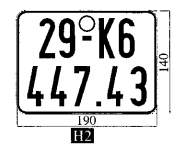 Ví dụ: Trên biển số hình vẽ H2 thể hiện:+ 29 chỉ ký hiệu địa phương đăng ký.+ K6 chỉ ký hiệu sê ri đăng ký.+ 447.43 số thứ tự đăng ký.2.1.2. Cách sử dụng chữ và số trong sê ri đăng ký của biển số như sau:2.1.2.1 Xe gắn máy có dung tích xi lanh dưới 50 cm3a) Biển số nền màu xanh, chữ và số màu trắng, sêri biển số sử dụng lần lượt một trong các chữ cái sau: A, B, C, D, E, F, G, H, K, L, M kết hợp với một trong các chữ cái sau: A, B, C, D, E, F, G, H, K, L, M, N, P, R, S, T, U, V, X, Y, Z cấp cho xe của các cơ quan của Đảng; Văn phòng Chủ tịch nước; Văn phòng Quốc hội và các cơ quan của Quốc hội; Văn phòng Đoàn đại biểu Quốc hội, Hội đồng nhân dân các cấp; các Ban chỉ đạo Trung ương; Công an nhân dân, Tòa án nhân dân, Viện kiểm sát nhân dân; các Bộ, cơ quan ngang Bộ, cơ quan thuộc Chính phủ; Ủy ban An toàn giao thông quốc gia; Ủy ban nhân dân các cấp và các cơ quan chuyên môn thuộc Ủy ban nhân dân cấp tỉnh, cấp huyện; tổ chức chính trị - xã hội (Mặt trận tổ quốc Việt Nam, Công đoàn Việt Nam, Đoàn thanh niên Cộng sản Hồ Chí Minh, Hội liên hiệp phụ nữ Việt Nam, Hội cựu chiến binh Việt Nam, Hội nông dân Việt Nam); đơn vị sự nghiệp công lập, trừ Trung tâm đào tạo sát hạch lái xe công lập; Ban quản lý dự án có chức năng quản lý nhà nước.b) Biển số nền màu trắng, chữ và số màu đen, sê ri biển số sử dụng một trong 20 chữ cái A, B, C, D, E, F, G, H, K, L, M, N, P, S, T, U, V, X, Y, Z kết hợp với một trong các chữ cái sau: A, B, C, D, E, F, H, K, L, M, N, P, R, S, T, U, V, X, Y, Z cấp cho xe của doanh nghiệp, Ban quản lý dự án thuộc doanh nghiệp, các tổ chức xã hội, xã hội - nghề nghiệp, đơn vị sự nghiệp ngoài công lập, Trung tâm đào tạo sát hạch lái xe công lập và xe của cá nhân.Để tránh nhầm lẫn với mô tô của liên doanh và dự án, máy kéo, xe máy điện, sê ri đăng ký mô tô dưới 50 cm3 của cá nhân, doanh nghiệp đơn vị sự nghiệp, công ích, tổ chức xã hội không kết hợp chữ L và chữ D (LD) hoặc kết hợp chữ D và chữ A (DA) hoặc kết hợp chữ M và chữ K (MK) hoặc chữ M và chữ Đ (MĐ). Máy kéo có sêri từ MK1 đến MK9. Xe máy điện có sê ri từ MĐ1 đến MĐ9.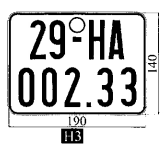 2.1.2.2. Mô tô có dung tích xi lanh từ 50 cm3 đến dưới 175 cm3a) Biển số nền màu xanh, chữ và số màu trắng, sêri biển số sử dụng lần lượt một trong các chữ cái sau: A, B, C, D, E, F, G, H, K, L, M kết hợp với 1 chữ số tự nhiên từ 1 đến 9 cấp cho xe của các cơ quan của Đảng; Văn phòng Chủ tịch nước; Văn phòng Quốc hội và các cơ quan của Quốc hội; Văn phòng Đoàn đại biểu Quốc hội, Hội đồng nhân dân các cấp; các Ban chỉ đạo Trung ương; Công an nhân dân, Tòa án nhân dân, Viện kiểm sát nhân dân; các Bộ, cơ quan ngang Bộ, cơ quan thuộc Chính phủ; Ủy ban An toàn giao thông quốc gia; Ủy ban nhân dân các cấp và các cơ quan chuyên môn thuộc Ủy ban nhân dân cấp tỉnh, cấp huyện; tổ chức chính trị - xã hội (Mặt trận tổ quốc Việt Nam, Công đoàn Việt Nam, Đoàn thanh niên Cộng sản Hồ Chí Minh, Hội liên hiệp phụ nữ Việt Nam, Hội cựu chiến binh Việt Nam, Hội nông dân Việt Nam); đơn vị sự nghiệp công lập, trừ Trung tâm đào tạo sát hạch lái xe công lập; Ban quản lý dự án có chức năng quản lý nhà nước.b) Biển số nền màu trắng, chữ và số màu đen; sê ri biển số sử dụng một trong 19 chữ cái B, C, D, E, F, G, H, K, L, M, N, P, S, T, U, V, X, Y, Z kết hợp với 1 chữ số tự nhiên từ 1 đến 9 cấp cho xe của doanh nghiệp, Ban quản lý dự án thuộc doanh nghiệp, các tổ chức xã hội, xã hội - nghề nghiệp, đơn vị sự nghiệp ngoài công lập, Trung tâm đào tạo sát hạch lái xe công lập và xe của cá nhân.2.1.2.3. Mô tô có dung tích xi lanh từ 175 cm3 trở lêna) Biển số nền màu xanh, chữ và số màu trắng, sê ri sử dụng chữ cái A kết hợp với 1 chữ số tự nhiên từ 1 đến 9 cấp cho xe của các cơ quan của Đảng; Văn phòng Chủ tịch nước; Văn phòng Quốc hội và các cơ quan của Quốc hội; Văn phòng Đoàn đại biểu Quốc hội, Hội đồng nhân dân các cấp; các Ban chỉ đạo Trung ương; Công an nhân dân, Tòa án nhân dân, Viện kiểm sát nhân dân; các Bộ, cơ quan ngang Bộ, cơ quan thuộc Chính phủ; Ủy ban An toàn giao thông quốc gia; Ủy ban nhân dân các cấp và các cơ quan chuyên môn thuộc Ủy ban nhân dân cấp tỉnh, cấp huyện; tổ chức chính trị - xã hội; đơn vị sự nghiệp công lập, trừ Trung tâm đào tạo sát hạch lái xe công lập; Ban quản lý dự án có chức năng quản lý nhà nước.b) Biển số nền màu trắng, chữ và số màu đen, sê ri sử dụng chữ cái A kết hợp với 1 chữ số tự nhiên từ 1 đến 9 cấp cho xe của doanh nghiệp, Ban quản lý dự án thuộc doanh nghiệp, các tổ chức xã hội, xã hội - nghề nghiệp, đơn vị sự nghiệp ngoài công lập, Trung tâm đào tạo sát hạch lái xe công lập và xe của cá nhân.2.2. Về kích thước chữ và số:- Chiều cao của chữ và số: 55 mm- Chiều rộng của chữ và số: 22 mm.- Nét đậm của chữ và số: 7 mm.- Nét gạch ngang dưới cảnh sát hiệu có kích thước: dài 12mm; rộng 7mm.- Dấu chấm (.) phân cách giữa ba số thứ tự đầu với hai chữ số thứ tự sau có có kích thước: 7mm x 7mm.2.3. Vị trí chữ, số, ký hiệu trên biển số cụ thể như sau (Hình vẽ H3)- Toàn bộ các dãy chữ, số được bố trí cân đối giữa biển số- Công an hiệu được dập ở vị trí phía trên gạch ngang hàng trên của biển số, cách mép trên của biển số 5mm.- Khoảng cách giữa các chữ và số:+ Ở hàng trên: Khoảng cách giữa các chữ và số là 5mm; Nét chính bên trái số 1 cách chữ và số bên cạnh là 16mm; Khoảng cách nét chính bên trái giữa 2 số 1 cạnh nhau là 27mm.+ Ở hàng dưới: Khoảng cách giữa các chữ và số là 10mm; Nét chính bên trái số 1 cách số bên cạnh là 21mm; Khoảng cách nét chính bên trái giữa 2 số 1 cạnh nhau là 32mm.3. Biển số máy kéo, xe máy điện3.1. Biển số gồm các nhóm chữ và số sắp xếp cụ thể như sau:- Nhóm số thứ nhất là ký hiệu địa phương đăng ký xe và sê ri đăng ký. Giữa ký hiệu địa phương và sê ri đăng ký được phân cách bằng dấu gạch ngang (-).- Nhóm số thứ hai là thứ tự xe đăng ký gồm 05 chữ số tự nhiên, từ 000.01 đến 999.99.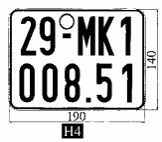 Ví dụ trên biển số hình vẽ H4 thể hiện:+ 29 chỉ ký hiệu địa phương đăng ký.+ MK1 chỉ ký hiệu sê ri đăng ký.+ 008.51 số thứ tự đăng ký.3.2. Kích thước của chữ và số trên biển số máy kéo, xe máy điện- Chiều cao của chữ và số: 55 mm.- Chiều rộng của chữ và số: 22 mm.- Nét đậm của chữ và số: 7 mm.- Nét gạch ngang dưới cảnh sát hiệu có kích thước: dài 12mm; rộng 7mm- Dấu chấm (.) phân cách giữa ba số thứ tự đầu với hai chữ số thứ tự sau có có kích thước: 7mm x 7mm.3.3. Vị trí chữ, số, ký hiệu trên biển số cụ thể như sau (Hình vẽ H4).- Toàn bộ các dãy chữ, số được bố trí cân đối giữa biển số- Công an hiệu được dập ở vị trí phía trên gạch ngang hàng trên của biển số, cách mép trên của biển số 5mm.- Khoảng cách giữa các chữ và số:+ Ở hàng trên: Khoảng cách giữa các chữ và số là 5mm; Nét chính bên trái số 1 cách chữ bên cạnh là 16mm. Khoảng cách nét chính bên trái giữa 2 số 1 cạnh nhau là 27mm.+ Ở hàng dưới: Khoảng cách giữa các chữ và số là 10mm; Nét chính bên trái số 1 cách số bên cạnh là 21mm; Khoảng cách nét chính bên trái giữa 2 số 1 cạnh nhau là 32mm.4. Biển số ô tô của nước ngoài4.1. Cách bố trí chữ và số của biển số: Biển số gồm các nhóm chữ và số sắp xếp cụ thể như sau:- Nhóm thứ nhất là ký hiệu địa phương đăng ký xe.- Nhóm thứ hai là ký hiệu tên nước, tổ chức quốc tế (Phụ lục 03 ban hành kèm theo Thông tư này).- Nhóm thứ ba là sê ri đăng ký.- Nhóm thứ tư là thứ tự xe đăng ký gồm 02 chữ số tự nhiên, từ 01 đến 99.- Giữa ký hiệu địa phương, ký hiệu tên nước, sê ri, đăng ký và thứ tự đăng ký được phân cách bằng gạch ngang (-).Ví dụ: Trên biển số hình vẽ H5+ 80 là ký hiệu địa phương đăng ký.+ 441 là ký hiệu tên nước, tổ chức, quốc tế; 02 là chỉ số thứ tự xe đăng ký.+ NG là sê ri dùng cho xe của cơ quan đại diện ngoại giao, cơ quan lãnh sự và thành viên mang chứng minh thư ngoại giao của cơ quan đó, QT là sê ri dùng cho xe của cơ quan đại diện của tổ chức quốc tế và thành viên mang chứng minh thư ngoại giao của tổ chức đó, CV là sê ri dùng cho xe của các nhân viên hành chính kỹ thuật mang chứng minh thư công vụ của các cơ quan đại diện ngoại giao, cơ quan lãnh sự, tổ chức quốc tế, NN là sê ri dùng cho xe của tổ chức, văn phòng đại diện, cá nhân nước ngoài khác.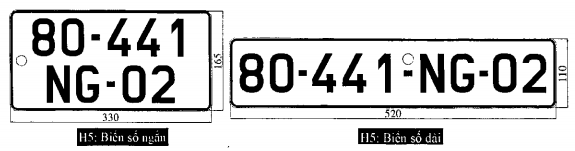 4.2. Kích thước chữ và số trên biển số:- Chiều cao của chữ và số: 63 mm.- Chiều rộng của chữ và số: 38 mm.- Nét đậm của chữ và số: 10 mm.- Kích thước gạch ngang (-): Chiều dài 14mm; Chiều rộng 10mm- Dấu chấm (.) phân cách giữa ba số thứ tự đầu với hai chữ số thứ tự sau có kích thước: 10mm x 10mm.4.3. Vị trí chữ, số, ký hiệu trên biển số cụ thể như sau (Hình vẽ H5):- Toàn bộ các dãy chữ, số được bố trí cân đối giữa biển số.- Đối với biển số dài:+ Công an hiệu dập phía trên của gạch ngang, mép trên Công an hiệu thẳng hàng với mép trên của dãy chữ và số.- Đối với biển số ngắn:+ Công an hiệu được dập ở vị trí giữa hai hàng chữ số của biển số, cách mép trái biển số 5 mm,- Khoảng cách giữa các chữ và số: 10 mm.Nét chính bên trái số 1 cách chữ và số khác là 29mm; Nét chính bên trái giữa 2 số 1 cạnh nhau là 48mm5. Biển số mô tô của người nước ngoài5.1. Cách bố trí chữ và số trên biển sốBiển số gồm các nhóm chữ và số sắp xếp cụ thể như sau:- Nhóm thứ nhất là ký hiệu địa phương đăng ký xe- Nhóm thứ hai là ký hiệu tên nước của chủ xe.- Nhóm thứ ba là sê ri đăng ký.- Nhóm thứ tư là thứ tự xe đăng ký gồm 03 chữ số tự nhiên từ 001 đến 999.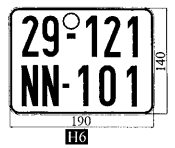 - Giữa ký hiệu địa phương và ký hiệu tên nước, sê ri đăng ký và thứ tự đăng ký được phân cách bằng gạch ngang (-).Ví dụ: Trên biển số hình vẽ H6 thể hiện:+ 29 là ký hiệu địa phương đăng ký.+ 121 là ký hiệu tên nước (Quy định tại phụ lục 03 ban hành theo Thông tư này).+ NN là sê ri đăng ký dùng cho xe của người nước ngoài.+ 101 là số thứ tự xe đăng ký.5.2. Về thứ tự đăng ký- Mô tô có dung tích xi lanh dưới 50 cm3 có thứ tự đăng ký từ 001 đến 400.- Mô tô có dung tích xi lanh từ 50 cm3 đến dưới 175 cm3, có thứ tự đăng ký từ 401 đến 900.- Mô tô có dung tích xi lanh từ 175 cm3 trở lên, có thứ tự đăng ký từ 901 đến 999.5.3. Kích thước chữ và số- Chiều cao của chữ và số: 55 mm.- Chiều rộng của chữ và số: 22 mm.- Nét đậm của chữ và số: 7 mm.- Nét gạch ngang dưới cảnh sát hiệu có kích thước: dài 12mm; rộng 7mm.- Riêng nét gạch ngang (-) phân cách giữa sê ri đăng ký với nhóm số thứ tự đăng ký có kích thước dài 9mm rộng 6mm.5.4. Vị trí chữ, số, ký hiệu trên biển số cụ thể như sau (Hình vẽ H6)- Toàn bộ các dãy chữ, số được bố trí cân đối giữa biển số.- Công an hiệu được dập ở vị trí phía trên gạch ngang hàng trên của biển số, cách mép trên của biển số 5mm.- Khoảng cách giữa các chữ và số:+ Ở hàng trên: Khoảng cách giữa các chữ và số là 5mm; Nét chính bên trái số 1 cách chữ bên cạnh là 16mm. Khoảng cách nét chính bên trái giữa 2 số 1 cạnh nhau là 27mm.+ Ở hàng dưới: Khoảng cách giữa các chữ seri đăng ký là 5mm; Khoảng cách giữa các số thứ tự là 10mm; Nét chính bên trái số 1 cách số bên cạnh là 21mm; Khoảng cách nét chính bên trái giữa 2 số 1 cạnh nhau là 32mm.6. Biển số ô tô, mô tô của liên doanh, dự án, xe của các doanh nghiệp quân đội6.1. Kích thước chữ và số của biển số ô tô, mô tô của các liên doanh, dự án, xe của các doanh nghiệp quân đội, ô tô phạm vi hoạt động hạn chế, xe chở hàng bốn bánh gắn động cơ lắp ráp trong nước, xe chuyên dùng của lực lượng Công an nhân dân: như biển số ô tô, mô tô trong nước (Hình vẽ H7 và H8)Biển số gồm các nhóm chữ và số sắp xếp cụ thể như sau:- Hai số đầu là ký hiệu địa phương đăng ký xe (theo phụ lục 02 ban hành kèm theo Thông tư số 58/2020/TT-BCA ngày 16/6/2020) và sê ri đăng ký được quy định tại Điều 25 Thông tư số 58/2020/TT-BCA ngày 16/6/2020.- Nhóm số thứ hai là thứ tự xe đăng ký gồm 05 chữ số tự nhiên, từ 000.01 đến 999.99.- Đối với biển số ngắn: Ký hiệu địa phương nơi đăng ký và sê ri biển số đăng ký được đặt ở chính giữa hàng phần trên của biển số. Nhóm 5 số hàng dưới là thứ tự đăng ký được sắp xếp cân đối với nhóm số và chữ hàng trên của biển số.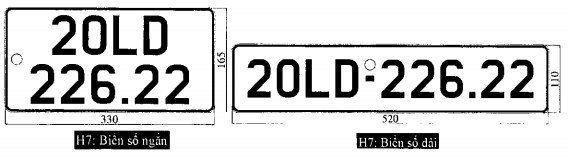 - Ví dụ: Trên biển số hình vẽ H7 thể hiện:+ 20 chỉ ký hiệu địa phương đăng ký.+ LD chỉ sê ri đăng ký dùng cho xe của các doanh nghiệp có vốn nước ngoài, xe của Công ty nước ngoài trúng thầu.+ 226.22 là số thứ tự xe đăng ký.- Ví dụ: Trên hình vẽ H8 thể hiện biển số xe mô tô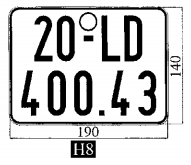 6.2. Về thứ tự đăng ký xe mô tô của liên doanh và dự án- Mô tô có dung tích xi lanh dưới 50 cm3 có thứ tự đăng ký từ 000.01 đến 400.00.- Mô tô có dung tích xi lanh từ 50 cm3 đến dưới 175 cm3, có thứ tự đăng ký từ 400.01 đến 900.00.- Mô tô có dung tích xi lanh từ 175 cm3 trở lên, có thứ tự đăng ký từ 900.01 đến 999.99.7. Biển số xe khu Kinh tế - Thương mại đặc biệt theo quy định của Chính phủÔ tô, mô tô của cơ quan, tổ chức, cá nhân trong Khu Kinh tế - Thương mại đặc biệt theo quy định của Chính phủ; 2 chữ cái (chỉ sê ri đăng ký theo địa danh của Khu kinh tế - Thương mại đặc biệt). Biển số ô tô, mô tô cách bố trí chữ và số, kích thước chữ và số như biển số trong nước (hình vẽ H9 và H10).Cách bố trí chữ và số của biển số ô tô, mô tô- Ví dụ: Trên biển số hình vẽ H9 thể hiện: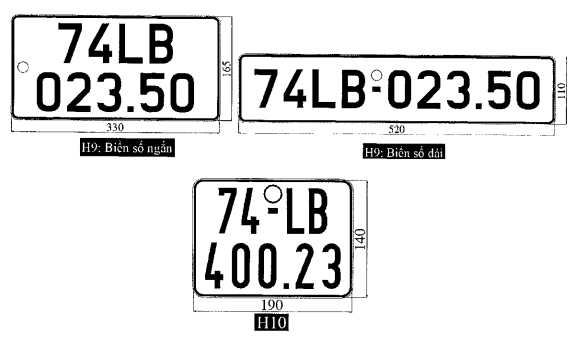 + 74 chỉ ký hiệu địa phương đăng ký (Quảng Trị).+ LB là chữ viết tắt tên khu kinh tế thương mại Lao Bảo.+ 023.50 là ký hiệu thứ tự đăng ký gồm 5 chữ số tự nhiên từ 000.01 đến 999.99.8. Quy định về biển số đăng ký tạm thờiBiển số xe tạm thời bằng giấy, kích thước của biển số theo quy định trên.Biển số ô tô, mô tô cách bố trí số và chữ, kích thước chữ và số như biển số trong nước.8.1. Đối với biển số ô tô tạm thời:- Biển dài: Nhóm thứ nhất gồm chữ ‘T’ và ký hiệu địa phương đăng ký. Nhóm thứ hai là thứ tự đăng ký, từ 000.01 đến 999.99. Giữa hai nhóm có gạch ngang (-).- Biển ngắn: + Hàng trên gồm chữ “T” và ký hiệu địa phương đăng ký.+ Hàng dưới là thứ tự đăng ký, từ 000.01 đến 999.99.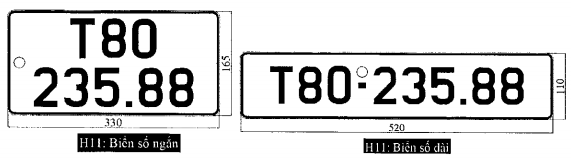 Ví dụ: Trên biển số hình vẽ H11 thể hiện:+ T: Ký hiệu đăng ký tạm thời.+ 80 chỉ ký hiệu nơi đăng ký.+ 235.88 là ký hiệu thứ tự đăng ký.8.2. Đối với biển số mô tô có biển số tạm thời (Hình vẽ H12)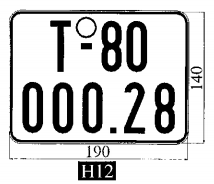 9. Xe tạm thời phục vụ chính trị, hội nghị, thể thaoBiển số xe được làm bằng kim loại biển số nền màu xanh, chữ và số màu trắng, có ký hiệu riêng.9.1. Đối với biển số ô tô tạm thời- Biển dài: Nhóm thứ nhất gồm Logo phục vụ chính trị, hội nghị, thể thao và ký hiệu địa phương đăng ký. Nhóm thứ hai là thứ tự đăng ký, từ 000.01 đến 999.99 (hoặc có thể thay thế số thứ tự đăng ký bằng các chữ cái có quy cách tương ứng của các chữ sử dụng cho biển số cùng loại), giữa hai nhóm có gạch ngang (-).- Biển ngắn:+ Hàng trên gồm logo phục vụ chính trị, hội nghị, thể thao và ký hiệu địa phương đăng ký.+ Hàng dưới là thứ tự đăng ký, từ 000.01 đến 999.99 (hoặc chữ cái).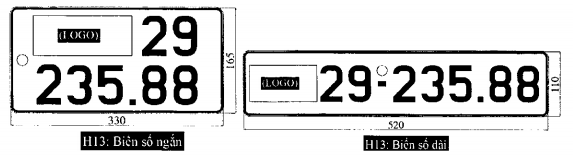 Ví dụ: Trên biển số hình vẽ H13 thể hiện:+ Logo: Ký hiệu giao cho đơn vị đăng ký duyệt.+ 29 chỉ ký hiệu nơi đăng ký.+ 235.58 là ký hiệu thứ tự đăng ký.- Toàn bộ các dãy chữ, số, ký hiệu, logo được bố trí cân đối giữa biển số- Kích thước chữ, số, ký hiệu như quy định đối với biển số ô tô trong nước.9.2. Đối với biển số mô tô có biển số tạm thời- Kích thước chữ, số, ký hiệu như quy định đối với biển số mô tô trong nước.- Cách bố trí chữ, số và logo như trong hình H14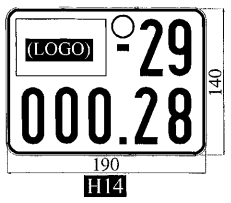 10. Quy định biển ô tô, mô tô loại 4 số khi đổi hoặc cấp lại10.1. Quy định về kích thước biển, chữ, số, các ký hiệu và cách bố trí như với quy định cho biển số tương ứng của biển số loại 5 số đã nêu trong phụ lục này.10.2. Quy định riêng với dãy số thứ tự đăng ký.10.2.1. Biển 4 số không có dấu chấm (.) phân cách trong dãy số thứ tự.10.2.2 Khoảng cách các chữ, số:- Đối với biển số ô tô (hình vẽ H15)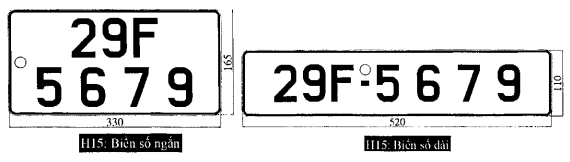 + Khoảng cách giữa các số thứ tự là 32,5mm.+ Khoảng cách giữa nét trái số 1 với số bên cạnh là 51,5mm.+ Khoảng cách giữa 2 nét trái số 1 cạnh nhau là 70,5mm.- Đối với biển số mô tô (hình vẽ H16)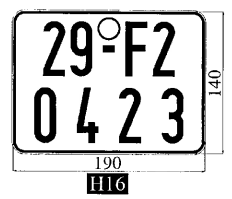 + Khoảng cách giữa các số thứ tự là 25mm.+ Khoảng cách giữa nét trái số 1 với số bên cạnh là 36mm.+ Khoảng cách giữa 2 nét trái số 1 cạnh nhau là 47mm.11. Một số quy cách chung11.1. Các chữ, số, ký hiệu được dập nổi có chiều cao từ 1,6 ÷ 1,8 (mm)11.2. Hình Công an hiệu được dập nổi, rõ nét tại các vị trí như đã quy định trong phụ lục này.GIẤY KHAI ĐĂNG KÝ XE(Vehicle registation declaration)A. PHẦN CHỦ XE TỰ KÊ KHAI (self declaration vehicle owner’s)Loại xe: ……………….; Màu sơn: ………….; Nhãn hiệu: …………..; Số loại: …………………Đăng ký mới □ 		Đăng ký sang tên □ 		Đăng ký tạm thời □Đổi lại, cấp lại đăng ký xe □ Lý do: ……………………………………………………………….Đổi lại, cấp lại biển số xe □ Lý do: …………………………………………………………….….Tôi xin cam đoan về nội dung khai trên là đúng và hoàn toàn chịu trách nhiệm trước pháp luật về các chứng từ trong hồ sơ xe (I swear on the content declaration is correct and complexly responsible before law for the vehicle documents in the file).B. PHẦN KIỂM TRA XÁC ĐỊNH CỦA CƠ QUAN ĐĂNG KÝ XEBIỂN SỐ CŨ: …………………………………………..; BIỂN SỐ MỚI: …………………………..THÔNG SỐ KỸ THUẬT CỦA XEKích thước bao: Dài ………./………… m; Rộng ………………..….m; Cao ………..……..mKhối lượng bản thân: …………………..kg; Kích cỡ lốp: ……………………………………..Màu sơn: ………………….; Năm sản xuất: …………………; Dung tích xi lanh: ………..cm3Khối lượng hàng chuyên chở: ……………………….; Khối lượng kéo theo: ……………..kgKích thước thùng: …………………………………..mm; Chiều dài cơ sở: ……………….mmSố chỗ ngồi: …………………………..; Đứng: ……………………; Nằm: …………………….THỐNG KÊ CHỨNG TỪ ĐĂNG KÝ XEC. XÁC NHẬN THAY ĐỔI MÀU SƠN/XE CẢI TẠO CỦA CƠ QUAN ĐĂNG KÝ XEXác nhận chủ xe: …………………………………………………………………………………….Địa chỉ: ……………………………………………………………………………………………..Điện thoại: ………………………………………………….; Email: ……………………………Đã khai báo hồi: …….giờ……..phút; Ngày........tháng…….năm........;Tại: …………………Về các nội dung sau (3): ………………………………………………………………………………………………………………………………………………………………………………….……………………………………………………………………………………………………….________________(1) ở Bộ ghi Trưởng phòng; ở tỉnh, TP trực thuộc Trung ương ghi Đội trưởng; ở CA cấp Huyện ghi Đội trưởng;(2) ở Bộ ghi Cục trưởng; ở tỉnh, TP trực thuộc Trung ương ghi Trưởng phòng; ở CA cấp huyện ghi Trưởng CA, quận, huyện, thị xã, TP.(3) Chủ xe ghi các nội dung xe thay đổi màu sơn, xe cải tạo. (4) ở Bộ ghi Trưởng phòng hướng dẫn đăng ký, kiểm định; ở tỉnh, TP trực thuộc Trung ương ghi Trưởng phòng; ở CA cấp huyện ghi Trưởng CA, quận, huyện, thị xã, TP (đối với xe thay đổi màu sơn).CHỨNG NHẬN ĐĂNG KÝ XE MÔ TÔ, XE GẮN MÁY1. Mặt trước: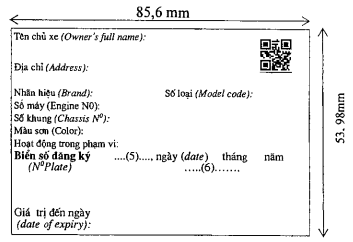 2. Mặt sau: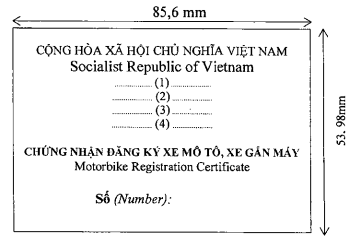 Ghi chú: Ký hiệu trong mẫu:CHỨNG NHẬN ĐĂNG KÝ XE Ô TÔ1. Mặt trước: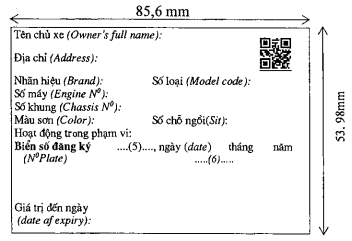 2. Mặt sau: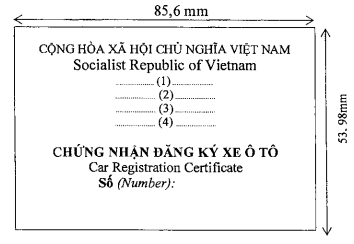 Ghi chú: Ký hiệu trong mẫu:CHỨNG NHẬN ĐĂNG KÝ RƠ MOÓC, SƠ MI RƠ MOÓC1. Mặt trước: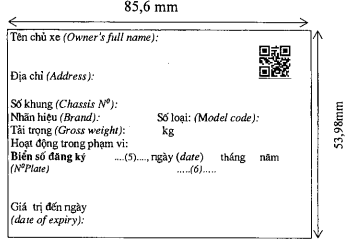 2. Mặt sau: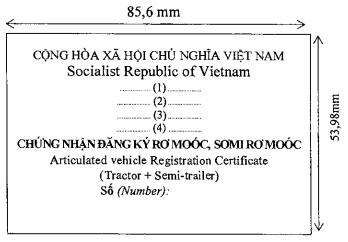 Ghi chú: Ký hiệu trong mẫu:CHỨNG NHẬN ĐĂNG KÝ XE TẠM THỜI1. Mặt trước: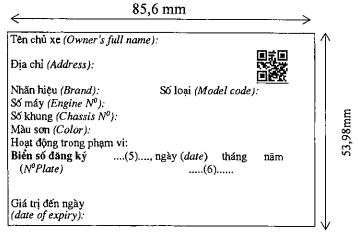 2. Mặt sau: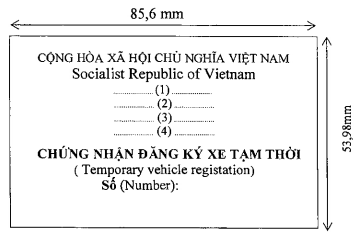 Ghi chú:Ký hiệu trong mẫu:CHỨNG NHẬN ĐĂNG KÝ MÁY KÉO1. Mặt trước: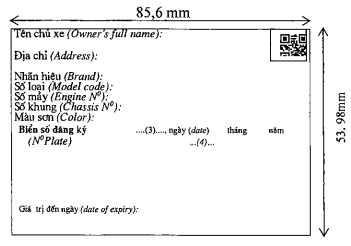 2. Mặt sau: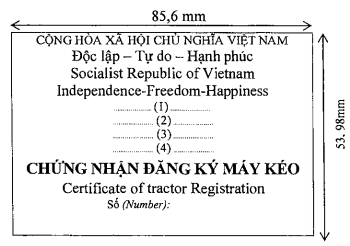 Ghi chú: Ký hiệu trong mẫu: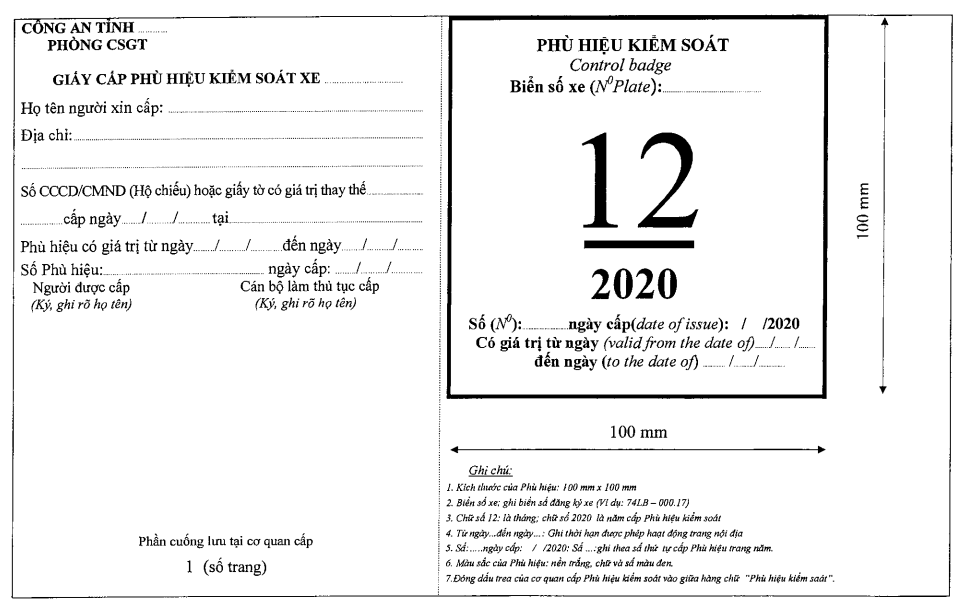 SỔ THEO DÕIXe ô tô khu kinh tế - Thương mại đặc biệt tạm nhập, tái xuấtCỘNG HÒA XÃ HỘI CHỦ NGHĨA VIỆT NAM
Độc lập - Tự do - Hạnh phúc
---------------GIẤY CHỨNG NHẬN THU HỒI ĐĂNG KÝ, BIỂN SỐ XEA. PHẦN THÔNG TIN CỦA CHỦ XEXE (Vehicle): …………………………….. BIỂN SỐ (Number Plate): …………………………..1- Chủ xe (Owner’s full name): ……………………………………………………………………2- Địa chỉ (Address): ……………………………………………………………………………….3- Số điện thoại chủ xe: ………………………………..….; email: …………………………….4- Số điện thoại người làm thủ tục: …………………………….; email: ………………………5- Có chiếc xe với đặc điểm sau (Characteristics of the vehicle):Nhãn hiệu (Brand): ……………………………Số loại (Model code): ………………………….. Số máy (Engine No): …………………..……..Số khung (Chassis No): ………..………………6- Nay đề nghị thu hồi đăng ký biển số xe và sang tên cho chủ xe mới (Now to move the car to new vehicle owners) ……………………………………………………………………………..7- Địa chỉ (Address) ……………………………………………………………………………..8- Kèm theo giấy này có (attached documents)Biển số □ Giấy chứng nhận đăng ký xe □B. PHẦN KIỂM TRA XÁC NHẬN CỦA CƠ QUAN QUẢN LÝ HỒ SƠ XEXác nhận chủ xe: ………………………………………………………………………………………Đã làm thủ tục thu hồi đăng ký, biển số xe …………………………………………………………Biển số tạm thời (nếu chủ xe có yêu cầu): …………………………………………………………Hồ sơ gốc của xe trên đang lưu trữ tại cơ quan đăng ký của ……………………………………Ghi chú:- 01 Bản Giấy khai lưu trữ tại cơ quan quản lý hồ sơ xe- 01 Bản Giấy khai giao cho chủ xe (để bàn giao cho người mua, được cho tặng, được điều chuyển xe).___________________(1) ở Bộ ghi Trưởng phòng; ở tỉnh, TP trực thuộc Trung ương ghi Đội trưởng; ở CA cấp Huyện ghi Đội trưởng;(2) ở Bộ ghi Cục trưởng; ở tỉnh, Tp trực thuộc Trung ương ghi Trưởng phòng: ở CA cấp huyện ghi Trưởng CA, quận, huyện, thị xã, TP.QUYẾT ĐỊNHVỀ VIỆC THU HỒI ĐĂNG KÝ, BIỂN SỐ XE…(4)…Căn cứ Thông tư số 58/2020/TT-BCA ngày 16/6/2020 của Bộ Công an quy định quy trình cấp, thu hồi đăng ký, biển số phương tiện giao thông cơ giới đường bộ.Căn cứ kết luận giám định hồ sơ xe hoặc vi phạm quy định cấp biển số xe.Xét đề nghị của (5)QUYẾT ĐỊNHĐiều 1. Thu hồi giấy chứng nhận đăng ký xe, biển số xe ……………………………Tên chủ xe ……………………………………………………………………………………………….……………………………………………………………………………………………………………..Địa chỉ: ………………………………………………………………………………………………………………………………………………… Điện thoại: …………………………………………………Số CMND/Hộ chiếu: ………………………..…………………………. cấp ngày ........./......./......... tại ................................................................................................................................................Xe có đặc điểm dưới đâyNhãn hiệu …………………………………………………………….Số loại: ………………………...Loại xe: ………………………………………………………………Màu sơn: ……………………….Năm sản xuất: ………………………………………………………Dung tích …………………..cm3Số máy: ……………………………………………………………..Số khung: ……………………….Điều 2. Quyết định này có hiệu lực từ ngày ký.Điều 3. Đồng chí (5) và chủ xe chịu trách nhiệm thi hành Quyết định này._______________(1) ở Bộ ghi Bộ Công an; ở tỉnh, Tp trực thuộc Trung ương ghi Công an tỉnh, TP;(2) ở Bộ ghi Cục CSGT; ở Tỉnh, Tp trực thuộc Trung ương ghi Phòng CSGT; ở CA cấp huyện ghi Công an quận, huyện, thị xã, TP.(3) Ghi tên địa phương;(4) ở Bộ ghi Cục trưởng Cục CSGT; ở tỉnh, Tp trực thuộc TW ghi Trưởng phòng CSGT; ở CA cấp huyện ghi Trưởng Công an quận, huyện, thị xã, TP.(5) ở Bộ ghi Trưởng phòng hướng dẫn đăng ký, kiểm định xe; ở tỉnh, TP trực thuộc Trung ương ghi Đội trưởng Đội đăng ký xe, ở CA cấp quận, huyện, thị xã, TP ghi Đội trưởng Đội Cảnh sát giao thông.STTTÊN CƠ QUAN, ĐƠN VỊ1.Văn phòng và các Ban của Trung ương Đảng.2.Văn phòng Chủ tịch nước.3.Văn phòng Quốc hội.4.Văn phòng các Bộ, cơ quan ngang Bộ, các cơ quan thuộc Chính phủ.5.Văn phòng cơ quan Trung ương các tổ chức chính trị - xã hội (Mặt trận tổ quốc, Công đoàn Việt Nam, Đoàn thanh niên Cộng sản Hồ Chí Minh, Hội liên hiệp phụ nữ Việt Nam, Hội cựu chiến binh Việt Nam, Hội nông dân Việt Nam).6.Văn phòng Viện Kiểm sát nhân dân tối cao.7.Văn phòng Tòa án nhân dân tối cao.8.Văn phòng Kiểm toán nhà nước.STTTên địa phươngKý hiệuSTTTên địa phươngKý hiệu1Cao Bằng1133Cần Thơ652Lạng Sơn1234Đồng Tháp663Quảng Ninh1435An Giang674Hải Phòng15-1636Kiên Giang685Thái Bình1737Cà Mau696Nam Định1838Tây Ninh707Phú Thọ1939Bến Tre718Thái Nguyên2040Bà Rịa - Vũng Tàu729Yên Bái2141Quảng Bình7310Tuyên Quang2242Quảng Trị7411Hà Giang2343Thừa Thiên Huế7512Lào Cai2444Quảng Ngãi7613Lai Châu2545Bình Định7714Sơn La2646Phú Yên7815Điện Biên2747Khánh Hòa7916Hòa Bình2848Cục CSGT8017Hà NộiTừ 29 đến 33 và 4049Gia Lai8118Hải Dương3450Kon Tum8219Ninh Bình3551Sóc Trăng8320Thanh Hóa3652Trà Vinh8421Nghệ An3753Ninh Thuận8522Hà Tĩnh3854Bình Thuận8623TP. Đà Nẵng4355Vĩnh Phúc8824Đắk Lắk4756Hưng Yên8925Đắk Nông4857Hà Nam9026Lâm Đồng4958Quảng Nam9227TP. Hồ Chí Minh41; từ 50 đến 5959Bình Phước9328Đồng Nai39; 6060Bạc Liêu9429Bình Dương6161Hậu Giang9530Long An6262Bắc Cạn9731Tiền Giang6363Bắc Giang9832Vĩnh Long6464Bắc Ninh99STTTÊN NƯỚCKÝ HIỆU1.ÁO001 - 0052.AN BA NI006 - 0103.ANH VÀ BẮC AILEN011 - 0154.AI CẬP016 - 0205.A ZEC BAI ZAN021 - 0256.ẤN ĐỘ026 - 0307.ĂNG GÔ LA031 - 0358.AP GA NI XTAN036 - 0409.AN GIÊ RI041 - 04510.AC HEN TI NA046 - 05011.ÁC MÊ NI A051 - 05512.AI XƠ LEN056 - 06013.BỈ061 - 06514.BA LAN066 - 07015.BỒ ĐÀO NHA071 - 07516.BUN GA RI076 - 08017.BUỐC KI NA PHA XÔ081 - 08518.BRA XIN086 - 09019.BĂNG LA ĐÉT091 - 09520.BÊ LA RÚT096 - 10021.BÔ LI VI A101 - 10522.BÊ NANH106 - 11023.BRU NÂY111 - 11524.BU RUN ĐI116 - 12025.CU BA121 - 12526.CỐT ĐI VOA126 - 13027.CÔNG GÔ (BRAZAVILLE-I)131 - 13528.CÔNG GÔ (DA-l-A)136 - 14029.CHI LÊ141 - 14530.CÔ LÔM BI A146 - 15031.CA MƠ RUN151 - 15532.CA NA DA156 - 16033.CÔ OÉT161 - 16534.CAM PU CHIA166 - 17035.CƯ RƠ GƯ XTAN171 - 17536.CA TA176 - 18037.CÁP VE181 - 18538.CỐT XTA RI CA186 - 19039.ĐỨC191 - 19540.DĂM BI A196 - 20041.DIM BA BU Ê201 - 20542.ĐAN MẠCH206 - 21043.Ê CU A ĐO211 - 21544.Ê RI TƠ RÊ216 - 22045.ÊTI Ô PIA221 - 22546.EX TÔ NIA226 - 23047.GUYANA231 - 23548.GA BÔNG236 - 24049.GĂM BI A241 - 24550.GI BU TI246 - 25051.GRU DI A251 - 25552.GIOÓC ĐA NI256 - 26053.GHI NÊ261 - 26554.GA NA266 - 27055.GHI NÊ BÍT XAO271 - 27556.GRÊ NA ĐA276 - 28057.GHI NÊ XÍCH ĐẠO281 - 28558.GOA TÊ MA LA286 - 29059.HUNG GA RI291 - 29560.HOA KỲ296 - 300; 771 - 77561.HÀ LAN301 - 30562.HY LẠP306 - 31063.HA MAI CA311 - 31564.IN ĐÔ NÊ XIA316 - 32065.I RAN321 - 32566.I RẮC326 - 33067.I TA LI A331 - 33568.IXRAEN336 - 34069.KA DẮC TAN341 - 34570.LÀO346 - 35071.LI BĂNG351 - 35572.LI BI356 - 36073.LUC XĂM BUA361 - 36574.LÍT VA366 - 37075.LÁT VI A371 - 37576.MY AN MA376 - 38077.MÔNG CỔ381 - 38578.MÔ DĂM BÍCH386 - 39079.MA ĐA GAT XCA391 - 39580.MÔN ĐÔ VA396 - 40081.MAN ĐI VƠ401 - 40582.MÊ HI CÔ406 - 41083.MA LI411 - 41584.MA LAY XI A416 - 42085.MA RỐC421 - 42586.MÔ RI TA NI426 - 43087.MAN TA431 - 43588.MAC XAN436 - 44089.NGA441 - 44590.NHẬT BẢN446 - 450; 776 - 78091.NI CA RA GOA451 - 45592.NIU DI LÂN456 - 46093.NI GIÊ461 - 46594.NI GIÊ RI A466 - 47095.NA MI BI A471 - 47596.NÊ PAN476 - 48097.NAM PHI481 - 48598.NAM TƯ486 - 49099.NA UY491 - 495100.Ô MAN496 - 500101.Ô XTƠ RÂY LIA501 - 505102.PHÁP506 - 510103PHI GA511 - 515104.PA KI XTAN516 - 520105.PHẦN LAN521 - 525106.PHI LIP PIN526 - 530107.PA LE XTIN531 - 535108.PA NA MA536 - 540109.PA PUA NIU GHI NÊ541 - 545110.TỔ CHỨC QUỐC TẾ546 - 550111.RU AN ĐA551 - 555112.RU MA NI556 - 560113.SÁT561 - 565114.SÉC566 - 570115.SÍP571 - 575116.TÂY BAN NHA576 - 580117.THỤY ĐIỂN581 - 585118.TAN DA NI A586 - 590119.TÔ GÔ591 - 595120.TÁT GI KI XTAN596 - 600121.TRUNG HOA601 - 605122.THÁI LAN606 - 610123.TUỐC MÊ NI XTAN611 - 615124.TUY NI DI616 - 620125.THỔ NHĨ KỲ621 - 625126.THỤY SỸ626 - 630127.TRIỀU TIÊN631 - 635128.HÀN QUỐC636 - 640129.TIỂU VƯƠNG QUỐC Ả RẬP641 - 645130.TÂY XA MOA646 - 650131.U CRAI NA651 - 655132.U DƠ BÊ KI XTAN656 - 660133.U GAN ĐA661 - 665134.U RU GOAY666 - 670135.VA NU A TU671 - 675136.VÊ NÊ ZU Ê LA676 - 680137.XU ĐĂNG681 - 685138.XI Ê RA LÊ ÔN686 - 690139.XINH GA PO691 - 695140.XRI LAN CA696 - 700141.XÔ MA LI701 -705142.XÊ NÊ GAN706 - 710143.XY RI711 - 715144.XA RA UY716 - 720145.XÂY SEN721 - 725146.XAO TÔ MÊ VÀ PRIN XI PE726 - 730147.XLÔ VA KIA731 - 735148.Y Ê MEN736 - 740149.CÔNG QUỐC LIECHTENSTEIN741 - 745150.HỒNG KÔNG746 - 750151.ĐÀI LOAN885 - 890152.ĐÔNG TI MO751 - 755153.PHÁI ĐOÀN ỦY BAN CHÂU ÂU (EU)756 - 760154.Ả RẬP XÊ ÚT761 - 765155.LIBERIA766 - 770156.CỘNG HÒA HAI TI781 - 785157.PÊ RU786 - 790158.ANDORRA791159.ANGUILLA792160.ANTIGUA VÀ BARBUDA793161.BAHAMAS794162.BAHRAIN795163.BARBADOS796164.BELIZE797165.BERMUDE798166.BHUTAN799167.BOSNA VÀ HERCEGOVINA800168.AI LEN801 - 805169.KENYA806170.BOTSWANA807171.COMOROS808172.CỘNG HÒA DOMINICA809173.CỘNG HÒA MACEDONIA810174.CỘNG HÒA TRUNG PHI811175.CROATIA812176.CURACAO813177.DOMINICA814178.EL SALVADOR815179.HONDURAS816180.KIRIBATI817181.LESOTHO818182.LIÊN BANG MICRONESIA819183.MALAWI820184.MAURITIUS821185.MONACO822186.MONTENEGRO823187.NAM SUDAN824188.NAURU825189.NIUE826190.PALAU827191.PARAGUAY828192.QUẦN ĐẢO COOK829193.PUERTO RICO830194.QUẦN ĐẢO BẮC MARIANA831195.QUẦN ĐẢO SOLOMON832196.SAINT KITTS VÀ NEVIS833197.SAINT LUCIA834198.SAINT VINCENT VÀ GRENADINES835199.SAN MARINO836200.SLOVENIA837201.SURINAME838202.SWAZILAND839203.TONGA840204.TRINIDAD VÀ TOBAGO841205.TUVALU842206.VANTICAN843CỘNG HÒA XÃ HỘI CHỦ NGHĨA VIỆT NAM
Độc lập - Tự do - Hạnh phúc 
---------------Mẫu số 01
Ban hành kèm theo Thông tư số 58/2020/TT-BCA Ngày 16/6/2020 của Bộ Công anTên chủ xe: ………………………………………………………….. Năm sinh: ……………………….Tên chủ xe: ………………………………………………………….. Năm sinh: ……………………….Tên chủ xe: ………………………………………………………….. Năm sinh: ……………………….Tên chủ xe: ………………………………………………………….. Năm sinh: ……………………….Tên chủ xe: ………………………………………………………….. Năm sinh: ……………………….Tên chủ xe: ………………………………………………………….. Năm sinh: ……………………….Tên chủ xe: ………………………………………………………….. Năm sinh: ……………………….Tên chủ xe: ………………………………………………………….. Năm sinh: ……………………….Tên chủ xe: ………………………………………………………….. Năm sinh: ……………………….Tên chủ xe: ………………………………………………………….. Năm sinh: ……………………….Tên chủ xe: ………………………………………………………….. Năm sinh: ……………………….Tên chủ xe: ………………………………………………………….. Năm sinh: ……………………….Địa chỉ: ………………………………………………………………………………………………………Địa chỉ: ………………………………………………………………………………………………………Địa chỉ: ………………………………………………………………………………………………………Địa chỉ: ………………………………………………………………………………………………………Địa chỉ: ………………………………………………………………………………………………………Địa chỉ: ………………………………………………………………………………………………………Địa chỉ: ………………………………………………………………………………………………………Địa chỉ: ………………………………………………………………………………………………………Địa chỉ: ………………………………………………………………………………………………………Địa chỉ: ………………………………………………………………………………………………………Địa chỉ: ………………………………………………………………………………………………………Địa chỉ: ………………………………………………………………………………………………………Số CCCD/CMND/Hộ chiếu của chủ xeSố CCCD/CMND/Hộ chiếu của chủ xeSố CCCD/CMND/Hộ chiếu của chủ xeSố CCCD/CMND/Hộ chiếu của chủ xeSố CCCD/CMND/Hộ chiếu của chủ xeSố CCCD/CMND/Hộ chiếu của chủ xeSố CCCD/CMND/Hộ chiếu của chủ xeCấp ngày …../…../…..; tại: ……………………………………………………………………………....Cấp ngày …../…../…..; tại: ……………………………………………………………………………....Cấp ngày …../…../…..; tại: ……………………………………………………………………………....Cấp ngày …../…../…..; tại: ……………………………………………………………………………....Cấp ngày …../…../…..; tại: ……………………………………………………………………………....Cấp ngày …../…../…..; tại: ……………………………………………………………………………....Cấp ngày …../…../…..; tại: ……………………………………………………………………………....Cấp ngày …../…../…..; tại: ……………………………………………………………………………....Cấp ngày …../…../…..; tại: ……………………………………………………………………………....Cấp ngày …../…../…..; tại: ……………………………………………………………………………....Cấp ngày …../…../…..; tại: ……………………………………………………………………………....Cấp ngày …../…../…..; tại: ……………………………………………………………………………....Số CCCD/CMND/Hộ chiếu của người làm thủ tụcSố CCCD/CMND/Hộ chiếu của người làm thủ tụcSố CCCD/CMND/Hộ chiếu của người làm thủ tụcSố CCCD/CMND/Hộ chiếu của người làm thủ tụcSố CCCD/CMND/Hộ chiếu của người làm thủ tụcSố CCCD/CMND/Hộ chiếu của người làm thủ tụcSố CCCD/CMND/Hộ chiếu của người làm thủ tụccấp ngày …../…../…..; tại: ……………………………………………………………………………....cấp ngày …../…../…..; tại: ……………………………………………………………………………....cấp ngày …../…../…..; tại: ……………………………………………………………………………....cấp ngày …../…../…..; tại: ……………………………………………………………………………....cấp ngày …../…../…..; tại: ……………………………………………………………………………....cấp ngày …../…../…..; tại: ……………………………………………………………………………....cấp ngày …../…../…..; tại: ……………………………………………………………………………....cấp ngày …../…../…..; tại: ……………………………………………………………………………....cấp ngày …../…../…..; tại: ……………………………………………………………………………....cấp ngày …../…../…..; tại: ……………………………………………………………………………....cấp ngày …../…../…..; tại: ……………………………………………………………………………....cấp ngày …../…../…..; tại: ……………………………………………………………………………....Điện thoại của chủ xeĐiện thoại của chủ xeEmail: ………………..Email: ………………..Điện thoại của người làm thủ tụcĐiện thoại của người làm thủ tụcĐiện thoại của người làm thủ tụcĐiện thoại của người làm thủ tụcĐiện thoại của người làm thủ tụcEmail: ………………..Email: ………………..Số hóa đơn điện tửSố hóa đơn điện tửMã số thuế Mã số thuế Mã số thuế Mã hồ sơ khai lệ phí trước bạMã hồ sơ khai lệ phí trước bạMã hồ sơ khai lệ phí trước bạMã hồ sơ khai lệ phí trước bạCơ quan cấp: …………Cơ quan cấp: …………Số tờ khai hải quan điện tửSố tờ khai hải quan điện tửSố tờ khai hải quan điện tửCơ quan cấp: …………Cơ quan cấp: …………Cơ quan cấp: …………Số sêri Phiếu KTCLXXCơ quan cấp: …………Cơ quan cấp: …………Cơ quan cấp: …………Số giấy phép kinh doanh vận tảiSố giấy phép kinh doanh vận tảiSố giấy phép kinh doanh vận tảiSố giấy phép kinh doanh vận tảiSố giấy phép kinh doanh vận tảiSố giấy phép kinh doanh vận tảicấp ngày …/…/… tại………cấp ngày …/…/… tại………cấp ngày …/…/… tại………Số máy 1 (Engine N0):Số máy 2 (Engine N0):Số khung (Chassis N0):Nơi dán bản chà số máy (Đăng ký tạm thời, đổi, cấp lại đăng ký, biển số không phải dán)……….., ngày (date).....tháng.....năm.....
CHỦ XE (Owner’s full name)
(Ký, ghi rõ họ tên, đóng dấu nếu là xe cơ quan)
(Sinature, write full name....)Nơi dán bản chà số khung (Đăng ký tạm thời, đổi, cấp lại đăng ký, biển số không phải dán)TTLOẠI CHỨNG TỪCƠ QUAN CẤPSỐ CHỨNG TỪNGÀY CẤP1234……, ngày..…tháng…..năm…..
CÁN BỘ ĐĂNG KÝ XE
(Ký, ghi rõ họ tên)
(1)…..……................
(Ký và ghi rõ họ tên)
(2)…..……................
(Ký tên và đóng dấu)……, ngày..…tháng…..năm…..
CÁN BỘ ĐĂNG KÝ XE
(Ký, ghi rõ họ tên)……, ngày..…tháng…..năm…..
(4)…………………..
(Ký tên và đóng dấu)Mẫu số 02
Ban hành kèm theo Thông tư số 58/2020/TT-BCA ngày 16/6/2020 của Bộ Công anỞ TRUNG ƯƠNGỞ ĐỊA PHƯƠNG(1)BỘ CÔNG ANCÔNG AN TỈNH, THÀNH PHỐ + TÊN ĐỊA PHƯƠNG(2)Ministry of Public SecurityTên địa phương + Province’s Public security(Tên địa phương + city’s Public securtity)(3)CỤC CẢNH SÁT GIAO THÔNGPHÒNG CẢNH SÁT GIAO THÔNG, CÔNG AN QUẬN, HUYỆN(4)The Traffic Police DepartmentThe traffic police Division(5)HÀ NỘITÊN ĐỊA PHƯƠNG(6)CỤC TRƯỞNGTRƯỞNG PHÒNG, TRƯỞNG CÔNG AN QUẬN, HUYỆNChứng nhận đăng ký xe mô tô, xe gắn máy in trên phôi chất liệu nhựa tổng hợp, có mã vạch QR: kích thước 85,6 x 53,98 mm được in trên nền mầu vàng, hoa văn hình Công an hiệu.Chứng nhận đăng ký xe mô tô, xe gắn máy in trên phôi chất liệu nhựa tổng hợp, có mã vạch QR: kích thước 85,6 x 53,98 mm được in trên nền mầu vàng, hoa văn hình Công an hiệu.Chứng nhận đăng ký xe mô tô, xe gắn máy in trên phôi chất liệu nhựa tổng hợp, có mã vạch QR: kích thước 85,6 x 53,98 mm được in trên nền mầu vàng, hoa văn hình Công an hiệu.Mẫu số 03
Ban hành kèm theo Thông tư số 58/2020/TT-BCA ngày 16/6/2020 của Bộ Công anỞ TRUNG ƯƠNGỞ ĐỊA PHƯƠNG(1)BỘ CÔNG ANCÔNG AN TỈNH, THÀNH PHỐ+TÊN ĐỊA PHƯƠNG(2)Ministry of Public SecurityTên địa phương + Province’s Public security(Tên địa phương + city’s Public securtity)(3)CỤC CẢNH SÁT GIAO THÔNGPHÒNG CẢNH SÁT GIAO THÔNG(4)The Traffic Police DepartmentThe traffic police Division(5)HÀ NỘITÊN ĐỊA PHƯƠNG(6)CỤC TRƯỞNGTRƯỞNG PHÒNGChứng nhận đăng ký xe ô tô in trên phôi chất liệu nhựa tổng hợp, có mã vạch QR: kích thước 85,6 x 53,98 mm được in trên nền mầu vàng, hoa văn hình Công an hiệu.Chứng nhận đăng ký xe ô tô in trên phôi chất liệu nhựa tổng hợp, có mã vạch QR: kích thước 85,6 x 53,98 mm được in trên nền mầu vàng, hoa văn hình Công an hiệu.Chứng nhận đăng ký xe ô tô in trên phôi chất liệu nhựa tổng hợp, có mã vạch QR: kích thước 85,6 x 53,98 mm được in trên nền mầu vàng, hoa văn hình Công an hiệu.Mẫu số 04
Ban hành kèm theo Thông tư số 58/2020/TT-BCA ngày 16/6/2020 của Bộ Công anỞ TRUNG ƯƠNGỞ ĐỊA PHƯƠNG(1)BỘ CÔNG ANCÔNG AN TỈNH, THÀNH PHỐ + TÊN ĐỊA PHƯƠNG(2)Ministry of Public SecurityTên địa phương + Province’s Public security(Tên địa phương + city’s Public securtity)(3)CỤC CẢNH SÁT GIAO THÔNGPHÒNG CẢNH SÁT GIAO THÔNG(4)The Traffic Police DepartmentThe traffic police Division(5)HÀ NỘITÊN ĐỊA PHƯƠNG(6)CỤC TRƯỞNGTRƯỞNG PHÒNGChứng nhận đăng ký rơmoóc, sơmi rơmoóc in trên phôi chất liệu nhựa tổng hợp, có mã vạch QR: kích thước 85,6 x 53,98 mm được in trên nền mầu vàng, hoa văn hình Công an hiệu.Mẫu số 05
Ban hành kèm theo Thông tư số 58/2020/TT-BCA ngày 16/6/2020 của Bộ Công anỞ TRUNG ƯƠNGỞ ĐỊA PHƯƠNG(1)BỘ CÔNG ANCÔNG AN TỈNH, THÀNH PHỐ + TÊN ĐỊA PHƯƠNG(2)Ministry of Public SecurityTên địa phương + Province’s Public security(Tên địa phương + city’s Public securtity)(3)CỤC CẢNH SÁT GIAO THÔNGPHÒNG CẢNH SÁT GIAO THÔNG, CÔNG AN QUẬN, HUYỆN(4)The Traffic Police DepartmentThe traffic police Division(5)HÀ NỘITÊN ĐỊA PHƯƠNG(6)CỤC TRƯỞNGTRƯỞNG PHÒNG, TRƯỞNG CÔNG AN QUẬN, HUYỆNChứng nhận đăng ký xe tạm thời kích thước 85,6x53,98 mm được in trên phôi chất liệu nhựa tổng hợp, có mã vạch QR: kích thước 85,6 x 53,98 mm được in trên nền mầu vàng, hoa văn hình Công an hiệu.Chứng nhận đăng ký xe tạm thời kích thước 85,6x53,98 mm được in trên phôi chất liệu nhựa tổng hợp, có mã vạch QR: kích thước 85,6 x 53,98 mm được in trên nền mầu vàng, hoa văn hình Công an hiệu.Chứng nhận đăng ký xe tạm thời kích thước 85,6x53,98 mm được in trên phôi chất liệu nhựa tổng hợp, có mã vạch QR: kích thước 85,6 x 53,98 mm được in trên nền mầu vàng, hoa văn hình Công an hiệu.Mẫu số 06
Ban hành kèm theo Thông tư số 58/2020/TT-BCA ngày 16/6/2020 của Bộ Công anỞ TRUNG ƯƠNGỞ ĐỊA PHƯƠNG(1)BỘ CÔNG ANCÔNG AN TỈNH, THÀNH PHỐ + TÊN ĐỊA PHƯƠNG(2)Ministry of Public SecurityTên địa phương + Province’s Public security(Tên địa phương + city’s Public securtity)(3)CỤC CẢNH SÁT GIAO THÔNGPHÒNG CẢNH SÁT GIAO THÔNG(4)The Traffic Police DepartmentThe traffic police Division(5)HÀ NỘITÊN ĐỊA PHƯƠNG(6)CỤC TRƯỞNGTRƯỞNG PHÒNGChứng nhận đăng ký máy kéo in trên phôi chất liệu nhựa tổng hợp, có mã vạch QR: kích thước 85,6 x 53,98 mm được in trên nền mầu vàng, hoa văn hình Công an hiệu.Chứng nhận đăng ký máy kéo in trên phôi chất liệu nhựa tổng hợp, có mã vạch QR: kích thước 85,6 x 53,98 mm được in trên nền mầu vàng, hoa văn hình Công an hiệu.Chứng nhận đăng ký máy kéo in trên phôi chất liệu nhựa tổng hợp, có mã vạch QR: kích thước 85,6 x 53,98 mm được in trên nền mầu vàng, hoa văn hình Công an hiệu.Mẫu số 07
Ban hành kèm theo Thông tư số 58/2020/TT-BCA ngày 16/6/2020 của Bộ Công anMẫu số 08
Ban hành kèm theo Thông tư số 58/2020/TT-BCA ngày 16/6/2020 của Bộ Công anSTTTên chủ phương tiệnBiển số xeĐược phép tạm nhập, tái xuấtĐược phép tạm nhập, tái xuấtĐược phép tạm nhập, tái xuấtPhù hiệu kiểm soát (số; ngày, tháng cấp)CBCS làm thủ tục cấp phù hiệu (ký tên)Ghi chúSTTTên chủ phương tiệnBiển số xeTờ khai phương tiện giao thông vận tải đường bộ tạm nhập, tái xuất (số; ngày, tháng cấp của cơ quan Hải quan)Ngày, tháng tạm nhậpNgày, tháng tái xuấtPhù hiệu kiểm soát (số; ngày, tháng cấp)CBCS làm thủ tục cấp phù hiệu (ký tên)Ghi chúMẫu số 09
Ban hành kèm theo Thông tư số 58/2020/TT-BCA Ngày 16/6/2020 của Bộ Công an…………., ngày (date).......tháng……năm......
NGƯỜI LÀM THỦ TỤC
(ký, ghi rõ họ tên)
…...(1)……
(ký, ghi rõ họ tên)
……(2)…….
(ký tên và đóng dấu)……., ngày…….tháng…..năm…..
CÁN BỘ ĐĂNG KÝ XE
(Ký, ghi rõ họ tên)Mẫu số 10Ban hành kèm theo Thông tư số 58/2020/TT-BCA ngày 16/6/2020 của Bộ Công an……(1)……
……(2)……CỘNG HÒA XÃ HỘI CHỦ NGHĨA VIỆT NAM
Độc lập - Tự do - Hạnh phúc 
---------------CỘNG HÒA XÃ HỘI CHỦ NGHĨA VIỆT NAM
Độc lập - Tự do - Hạnh phúc 
---------------CỘNG HÒA XÃ HỘI CHỦ NGHĨA VIỆT NAM
Độc lập - Tự do - Hạnh phúc 
---------------Số:     /QĐ…(3)…, ngày    tháng    năm …(3)…, ngày    tháng    năm …(3)…, ngày    tháng    năm 
Nơi nhận:……..(4)……..
(Ký, ghi rõ họ tên, đóng dấu)